Интегрированная олимпиада 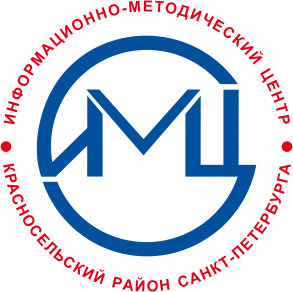 для учащихся 4 классов Красносельский районСанкт-Петербург 2021-2022 учебный годШкольный тур                                                                       КОД УЧАСТНИКАПамятка участника: Вся работа выполняется ручкой.При выполнении работы нельзя пользоваться учебниками, рабочими тетрадями, справочниками, калькулятором, телефоном.Для экономии времени пропускай задание, которое не удаётся выполнить сразу и переходи к следующему. Постарайся выполнить как можно больше заданий.При необходимости можно пользоваться черновиком. Записи в черновике проверяться и оцениваться не будут.Если сомневаешься в ответе, но другого нет, все равно запиши свой вариант.Если ты хочешь изменить ответ, то зачеркни его и запиши рядом новый.Обязательно проверь работу.                                                                       Желаем успеха!Русский языкВыпиши имена существительные мужского рода:меню, фламинго, эскимо, суфле, какаду, кашпо, тюль, кофе, кенгуру.________________________________________________________________________________________________________________________________________________На уроке русского языка четвероклассники изучали существительные и играли в игру. Каждый должен был показать предмет по определенным правилам. Коля показал карандаш, Таня – тетрадку, Света – сумку, Петя – пенал. А что показал Руслан?Подчеркни верный ответ.ручкафломастеррюкзакрасписаниеклей Какое слово задумано? Запиши ответ ниже.1-й звук этого слова – общий звук слов конечно и что.2-й звук – ударный звук слова балуется.3-й звук – 3-й звук слова робкий.4-й звук – 3-й звук слова якорь. 5-й звук – ударный звук слова столяр. Ответ:__________________________Поставь запятые в предложении так, чтобы в первом случае речь шла о пяти людях, а во втором – о четырёх.На вокзале Пётр встретил мать сестру брата своего товарища.На вокзале Пётр встретил мать сестру брата своего товарища.От существительных «пояс, правда, земля, свобода», образуй глаголы оканчивающиеся на «СЯ»____________________________________________________________________________________________________________________________________________________Литературное чтениеЧто не относится к средствам художественной выразительности? ПодчеркниОлицетворение, эпитет, кульминация, метафора, сравнение, иллюстрация.Допиши фразеологизмыПаша сожалел о словах, сказанных под ________________ руку.У деда были _______________руки.Так не хотелось уходить с ___________________руками.Сегодня пришлось пообедать на _______________руку.Прочитай четверостишье. Замените устаревшие слова современнымиСнега пушистые взрывая,Летит кибитка удалая.Ямщик сидит на облучкеВ тулупе, в красном кушачке.Расшифруйте фамилии авторов. Запиши. Соедини фамилию автора с названием его произведения РОПРЕ   _________________                                      «Каникулы в Простоквашино» ХАЛМИОКВ  _______________                                «Синяя Борода» ЙНЕСУПИКС _______________                                «Сказка о глупом мышонке» КАРМАШ__________________                                 «А что у вас?»Математика1. Расшифруйте ребус ** + *** = ****, если известно, что оба слагаемых и сумма не изменяется, если прочитать их справа налево.Ответ: _______________________2. Возраст старика Хоттабыча записывается числом с различными цифрами. Запиши возраст старика Хоттабыча если об этом числе известно следующее:а) если первую и последнюю цифру зачеркнуть, то получится двузначное число, которое при сумме цифр, равной 13, является наибольшим;б) первая цифра больше последней в 4 раза. Решение:________________________________________________________________________________________________________________________________________________________________________________________________________________________________________________________________________________________________    Ответ:____________________________________________________________Капитан Врунгель погнался за кенгуру, в сумку которого попал мяч. Кенгуру в минуту делает 70 прыжков, каждый прыжок-10 м. Капитан бежит со скоростью 10 м/сек. Догонит ли он кенгуру?Решение:________________________________________________________________________________________________________________________________________________________________________________________________________________________________________________________________________________________________    Ответ:____________________________________________________________На девяти карточках написаны числа от 1 до 9 (каждое – по одному разу). Эти карточки выложили в ряд так, что нет трех подряд лежащих карточек, на которых числа идут по возрастанию, а также нет трёх подряд лежащих карточек, на которых числа идут по убыванию. Затем три карточки перевернули числом вниз, как показано на рисунке. Какие числа  на них написаны?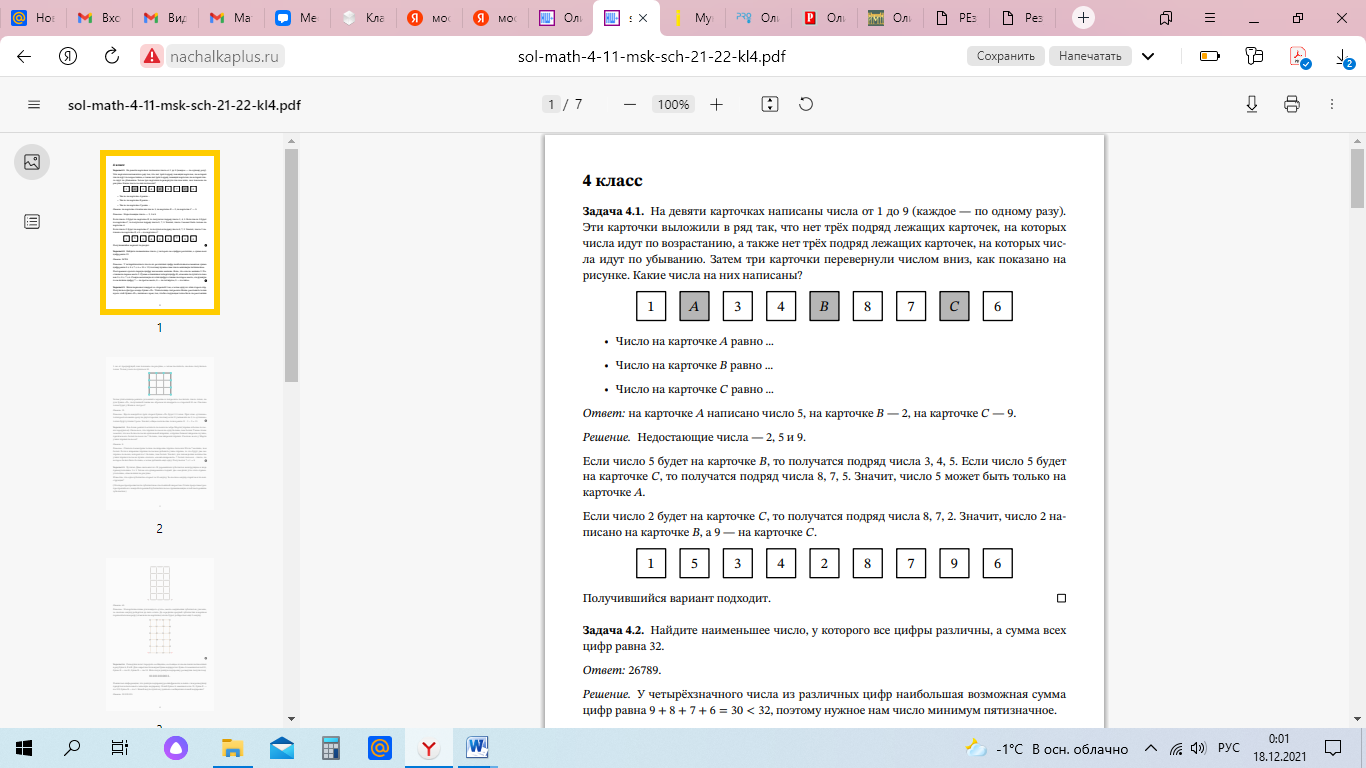 Число на карточке А равно_______Число на карточке В равно_______Число на карточке С равно_______Окружающий мирЗапиши год основания Санкт-Петербурга________________Напиши фамилию и отчество императора Петра Первого_______________________________________________________________Какие полезные ископаемые являются сырьём для производства:
бензина - __________________________________________________________
стекла - ___________________________________________________________О каком минерале идет речь?Этот минерал, употребляемый в пищу, известен всем с детства. Однако в Средние века во время знатных пиров блюда с ним стояли только во главе стола, где сидели хозяин и почетные гости. Остальные гости, бывало, уходили домой, так и не попробовав его. Обычай подносить дорогим гостям этот продукт сохранился и в наше время, но не все знают, что он символизирует гостеприимство. А добывают этот минерал на озере Баскунчак. Это - _____________________________ .Каких из перечисленных деревьев в природе не существует. Зачеркни.
Колбасное, молочное, мыльное, свечное, сырное, творожное, бутылочноеСоставьте из двух частей народные приметыДым столбом                                                      к ясной погодеДлинные сосульки                                             к долгой веснеМуравьи закрыли  входы                                  к морозуТолкутся комары                                               к дождюкибитка  – _____________________ямщик  –_____________________тулуп – _____________________кушачок – _____________________